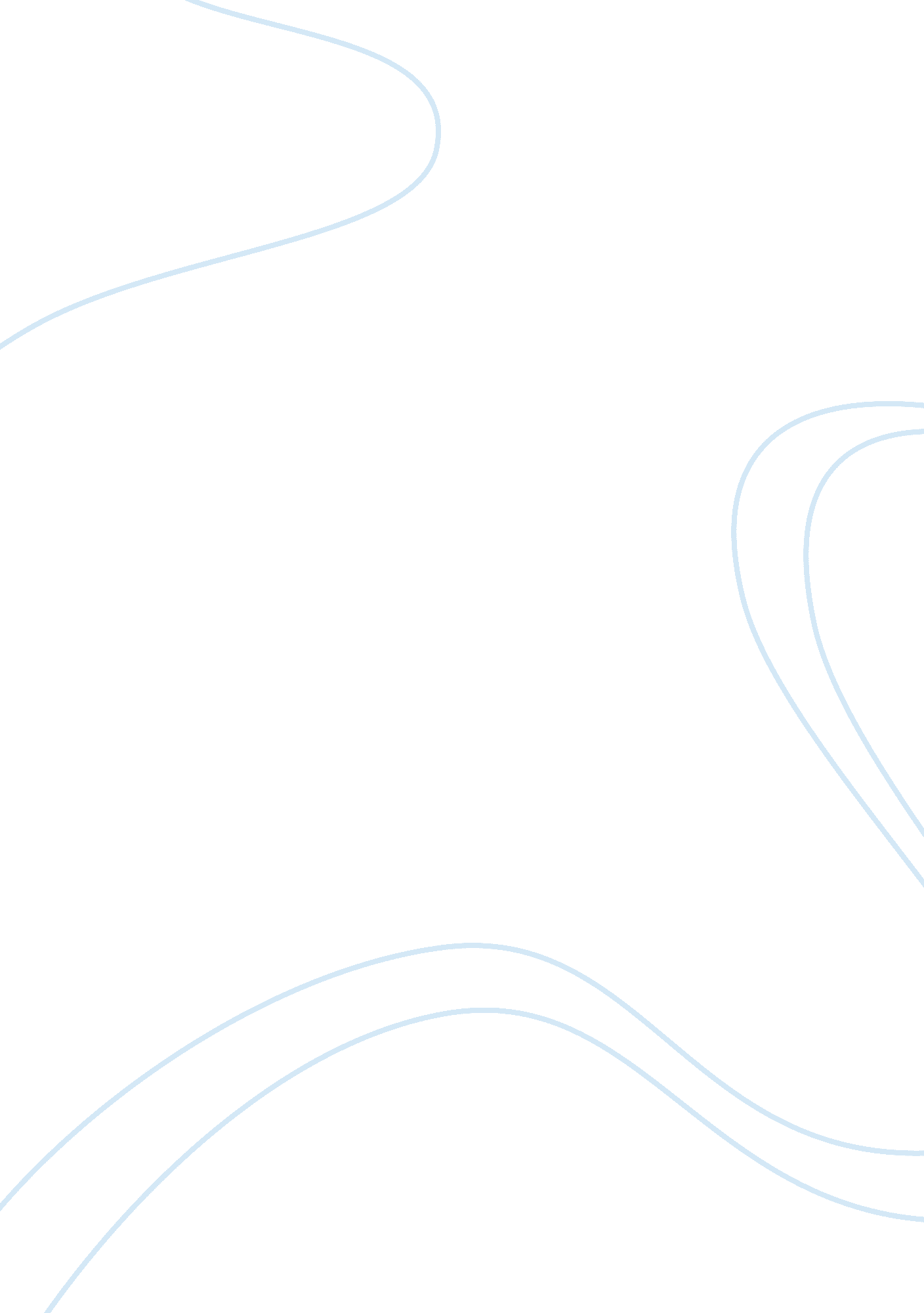 Dramatic literature essay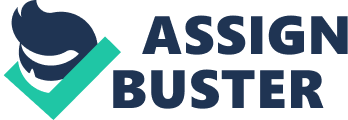 In the realist play “ A Doll House” . Ibsen efficaciously employs dramatic conventions to expose the flawed value system of the middle class. sing the establishments of matrimony. bias gender functions and personal unity. Furthermore. the dramatic tenseness on the drama is heightened through Ibsen’s corruption of the well-made drama and the melodramatic denouement at the beginning of each act. In kernel. Ibsen satirises the smothering moral clime of the middle class in conditioning an individual’s individuality. in the chase for self-determinism. The infliction of bias gender functions are brought to life through the doll house metaphor. lighting the entrapment of the middle class. Metaphorically. the doll house is a moral precaution for values of societal determinism. which Ibsen exposes the restrictions of external forces in conditioning Nora’s being as a doll. Her internalization of the pre-determined homemaker function and Torvald’s internalization of the patriarch function maintains the illusive misrepresentation of the doll house. Nora’s objectification is enforced through Torvald’s gendered linguistic communication. “ my songbird” . “ lark” and squirrel” and the enunciation of “ my” connotes Torvald’s ownership of Nora in their superficial matrimony. Simultaneously. Torvald’s rigorous attachment to patriarchal political orientations. bounds his capacity to sympathize with Nora’s call for emancipation. evident in the subtext “ give me pennies of my own” . Basically. Ibsen successfully adopts the doll house metaphor to assail the mores of patriarchate. which forces Nora to compromise her individuality and freedom to rigid societal political orientations. The superficial establishments of matrimony disfigure one’s sense of personal individuality. warranting Nora’s call for release from patriarchal political orientations which disempower adult females of her clip. The combination of the phase way “ wagging his finger” and the patronizing tone “ was small Ms Sweet Tooth naughty? ” showcases the hurts of societal subjugation in restricting one’s ability to undergo self-actualisation. The enunciation “ little” connotes Nora’s entry to Torvald’s internalization of dominant political orientations. mirroring the disempowerment of adult females in the middle class. Furthermore. the symbolic Tarantella frock reflects Torvald’s idealized perceptual experience of Nora as his “ pretty small thing” . repeating Nora’s objectification. The power instability within the Helmer matrimony justifies Nora’s fraudulence. evident in the dramatic sarcasm “ I wouldn’t do anything you’d disapprove of” . This impression is juxtaposed with Nora’s statement “ I saved Torvald’s life [ by ] subscribing my father’s name [ and ] got the money” . Nora’s misrepresentation subverts Torvald’s rigorous attachment to the imposed societal political orientations. which Kristine echoes these patriarchal sentiments. “ a married woman can non borrow money without her husband’s permission” . The struggle of gender restrictions drives the tragic force of the drama in Act 1. stoping at a climactic minute to rise the tenseness in Act 2. In kernel. Ibsen successfully generates a greater grade of empathy for Nora. as he mirrors the disempowerment of the societal and economic restrictions of adult females in the middle class. Ibsen’s rich geographic expedition of the middle class. necessarily consequences in Nora’s withdrawal from her doll metaphor. Kristine and Krogstad map as accelerators for Nora’s transmutation. through lighting the truth of the Helmer matrimony. “ no more prevarications. tricks… they must understand each other” . While Krogstad initiates the tragic force of the drama through his symbolic missive in Act 2. Ibsen establishes the apposition of the reliable relationship of Krogstad and Kristine to the shallowness of the Helmer matrimony. obliging Nora to exceed the restrictions of the middle class. Furthermore. the analogue of Nora and Krogstad subverts the values of societal determinism. as Krogstad elevates himself through the societal hierarchy despite being deemed “ morally sick” . Basically. an unexpected brotherhood of the two derives from a compromised apprehension. as both characters are criminalised for their Acts of the Apostless of personal unity. Thereby. Ibsen invites the audience to measure their personal values. underscoring the importance of self-determinism overruling societal conformance. Ibsen exposes the flawed value system of the middle class. and forewarns of the hurts of an individual’s life being overridden by societal morality. The dramatic sarcasm of the Tarantella dance “ anyone’d believe your life depended on this dance” and Nora’s statement “ 31 hours to live” foreshadows the at hand decease of Nora’s doll metaphor. This is farther accentuated through Finney’s statement of Nora’s call for emancipation from the Tarantella dance. evident in “ she returns from her manic province. back to the function of a married woman and female parent. merely as a springboard from which to liberate herself. ” Furthermore. Nora evolves from a doll individuality in Act 1. evident in Rosenburg’s claims “ Ibsen began with a abused stuffed Nora doll” to an awakened adult female in Act 3. Her transmutation demolishes the unreal foundations of the doll house. therefore uncovering the rough winter landscape. incarnating world. Therefore. it is best “ to travel out into the existent universe. and detect the truth for [ herself ] and [ her ] values” . Furthermore. Ibsen’s corruption of the well-made drama is apparent in the concluding scene of the drama. where Nora “ slams the door” and leaves the audience with a climactic stoping. Ibsen juxtaposes the beginning and concluding scene of the drama to showcase the disparity of Nora’s passage throughout the drama. Her first visual aspect connotes her disempowerment in the middle class life style. which is so contrasted to the concluding scene. where she “ puts on the cloak and turns on the lights” . The light of the truth compels Nora to untangle herself from the illusive misrepresentation of the door house. therefore abandoning the false brotherhood of her superficial matrimony and load of maternity. In kernel. Nora is virtually unrecognizable by the terminal of Act 3. as Ibsen bravely abandons the doll metaphor. therefore underscoring the importance exceeding societal restrictions to keep an individuality. Mirroring Austen’s societal sarcasm “ Pride and Prejudice” . Weldon grapples with the significance of context and inquiries of values in her didactic epistolatory novel “ Letters to Alice” . Furthermore. both composers utilise signifier as a vehicle to socially review their coevalss. therefore reenforcing the didactic intent of raising ideological alteration. This is achieved through the scrutiny of the establishments of matrimony. moral instruction. Literature. bias gender functions and societal stratification. Weldon examines Austen’s societal sarcasm in researching the altering aspects of matrimony. therefore reshaping our perceptual experience of the connexion that links the eighteenth century matrimony imposts to that of the modern soldierly patterns. The contextualisation of a Georgian adult female emphasises the gender unfairnesss prevalent in the eighteenth century Regency England. Furthermore. matrimony was depicted as a societal contract for economic endurance. evident in Charlotte’s matter-of-fact word picture. who married Mr Collins out of practicality instead than “ general similarity of feelings and taste” . Mrs Bennet besides reinforces these sentiments. as the “ business of her life was to acquire her girls married” . hence. Mrs Bennet and Charlotte’s rigorous attachment to societal conventions of matrimony reinforces its idealistic chance of being the “ only honorable provision” . Weldon justifies the Georgian woman’s mentality of matrimony through the statistics “ only 30 % of adult females married” and asserts Alice “ you must understand the universe in which Austen was born in” . Thereby. the modern audience is able to cope with the significance assigned to marriage in Austen’s universe. through Weldon’s penetration. In kernel. Austen satirises the flawed value system sing the establishments of matrimony through her acceptance of imitations and sarcasm. Weldon Acts of the Apostless as a facilitator for the modern audience to derive a holistic apprehension of “ P+P” . through her scrutiny of the gender unfairnesss prevalent in Austen’s epoch. Patriarchy prevailed in the eighteenth century. intending life was founded on the footing of matrimony. as adult females were limited to the narrow confines of work. “ women’s trade – hat shop. embellishment. prostitution… or you could acquire married” . Weldon’s satirical remark reveals the bias gender functions in disempowerment adult females in the eighteenth century. therefore asseverating “ it was a atrocious clip to be alive” . This is farther accentuated through Charlotte’s pragmatism. who “ does non believe extremely of work forces or matrimony” and “ sacrifices every feeling of worldly advantage” to accepting Mr Collin’s matrimony proposal for fiscal security and societal lift. Furthermore. Weldon’s satirical remark juxtaposed the perceptual experiences of matrimony in the eighteenth century to that of the modern context. “ the material in our women’s magazine. but it was the material of their life” . The lift of gender functions in the modern context emphasises the hardships adult females faced in Austen’s universe. and this is achieved through the contrast of character foils Elizabeth and Charlotte. In kernel. Weldon places the audience to derive an grasp for the transmutation of gender functions in altering contexts. authorising adult females to go great subscribers to society. Weldon’s hybridity employs Aunt Faye as a mouthpiece to analyze the establishments of Literature in “ P+P” and “ LTA” . The accent of Literature’s value in society is apparent in the hyperbole “ very kernel of civilisation” . Harmonizing to Weldon’s didacticism. Literature should non be deemed as “ just books” . as it embodies complex and dynamic constructs of the human status. In kernel. Weldon refers to Literature with a “ capital L” and books by the edification of their characters. whose battles in their fictional lives resonate to our ain. Furthermore. the usage of jussive moods “ you must read Alice. before it is excessively late” reinforces Weldon’s didactic intent of Literature catalyzing self-actualisation. Comparably. an complete Georgian adult female “ has a thorough cognition of music. vocalizing. drawing and dancing” . Austen nevertheless satirises this limited perceptual experience of “ good education” as it is “ ineffectual” to further independency and intelligence in adult females. Lady Catherine’s patronizing tone in turn toing Elizabeth as an “ unfeeling. selfish girl” demonstrates her deficiency of moral instruction despite her blue stature. It is Elizabeth nevertheless. who epitomises “ good education” with her humor and independency. therefore undergoing self-awakening. “ til this minute I ne’er knew myself” . In contrast. Weldon employs the drawn-out metaphor of the “ City of Invention” to advance connexions. where authors can “ cohabit and collaborate” with their “ Houses of Imagination” . Furthermore. our “ carvings” on the “ Rock of Eternity” symbolises our shared experiences and values. associating the yesteryear. nowadays and hereafter together. Therefore. Weldon invites the audience to make out to descendants. much like Austen through her canonical Literature. The “ City” besides enables connexions between reader and author. for us to “ understand ourselves and each other” . therefore deriving empathy through Literature. Weldon’s re-examination of “ P+P” showcases the cardinal values predominant in authoritative texts. therefore exceeding their epoch of composing. and underscoring the importance of Literature in catalyzing one’s sense of religious waking up. The underlying value prevalent in both texts of societal stratification is enhanced by the contextualisation of cardinal values in both texts. Austen asserts the stableness and order enforced through conformance to rigid societal category constructions. and household being a primary factor to finding one’s societal standing. and accordingly one’s opportunity of matrimony. This is apparent in Lady Catherine’s imitation. as she forewarns of the hurts of an individual’s corruption of the societal category system. “ you’ll be slighted and despised… your confederation will be a disgrace” . Simultaneously. Austen introduces the irregular brotherhood of Darcy and Elizabeth to dispute the societal category system because their relationship is founded on common regard and compatibility. therefore raising a positive alteration in the stiff societal construction. Weldon histories for Darcy’s determination “ to marry where he loved. and non where he ought” . as Elizabeth “ brought neither land nor money – but she brought energy. intelligence and honesty” . In kernel. Austen exposes the shallowness of the establishments of societal stratification. and emphasises the importance of personal unity overruling societal morality. Shakespeare’s version of Plutarch’s histories “ Julius Caesar” utilises tragic signifier to exhibit the subjective nature of conflicting positions. Furthermore. the lingual techniques elicited through the power drama of orations subvert the audience’s positions of personalities. events and state of affairss. Shakespeare presents multitude positions to research the power vacuity and political intrigues prevalent in Elizabethan England. In kernel. the audience is positioned to accept the ambiguity of conflicting positions. through Shakespeare’s geographic expedition of the volatility and impermanent nature of power. political jussive moods and the cogency of truth. Similarly. Buttrose’s characteristic article “ Et tu Julia” employs “ Julius Caesar” as a historical model to research the kineticss of political relations and stand for the subjectiveness of conflicting positions. Thereby. Buttrose grapples with the tenseness between the thrust for selfless and political jussive moods. therefore taking to the audience’s inquiring of Gillard’s legitimacy as PM. Shakespeare’s building of conflicting portrayals forewarns of the dangers of political intrigue supplanting one’s capacity for objectiveness and “ truth” . Mirroring the political intrigues of Elizabethan England. Shakespeare explores the kineticss of political jussive moods at the disbursal of Brutus’ honor. Caesar’s deification “ as invariable as the northern star” and repeat of 3rd individual accentuates his hubris. through the constitution of the unreal distance between himself and his mortality. Through assorted representations. Shakespeare illuminates the false belief built-in in Caesar’s baronial character. taking to his tragic death. therefore uncovering the breakability of power. The audience is able to recognize Caesar’s exposure through the act of political intrigue of Cassius obliging Brutus to cabal against Caesar. “ as crowned. how that might alter his nature” . Shakespeare’s apposition of Caesar’s thrasonical averments opposed to Cassius’ anecdotes of Caesar’s breakability “ help me Cassius. or I sink” generates polarised positions of Caesar’s personality. Furthermore. the combination of the drawn-out metaphor “ ambition’s ladder’ and the scriptural allusion of “ serpent’s egg… if hatch’d would turn mischievous” . leads to the audience’s inquiring of Caesar’s aspiration. Ultimately. this robs Brutus of his foresight. obliging him to untangle the demonic animal to forestall a potentially despotic reign. ironically withstanding the natural order. Basically. Shakespeare explores the kineticss of political intrigues overruling one’s baronial position. therefore exciting conflicting political orientations in inquiries of “ truth” . Simultaneously. Buttrose’s intertextuality “ Et tu Julia” examines the justification of Gillard’s political intrigues and the guess of her credibleness of her political intrigue. The status clause “ we have to see whether Julia Caesar is a reforming Republican or imperial stooge” historically alludes to Caesar’s blackwash. raising inquiries of moralss in the confederacy. Buttrose mirrors Shakespeare’s unfavorable judgment of the confederacy. evident in the hyperbole “ the political slaying of Kevin Rudd” coupled with the violent imagination. “ the putsch came. the schemers bludgeoned” . Basically. the Labour party is represented as despotic and immoral. taking to the audience’s inquiring of Rudd’s dismissal and Gillard’s instatement. therefore bring forthing a greater grade of empathy for the fallen PM. Furthermore. his support for Rudd is farther accentuated through the usage of idiosyncratic Australian colloquialism “ [ Rudd ] wanted to purchase back the farms from mining interests” . promoting his political stature through underscoring his selfless jussive moods for public good. Mirroring Antony’s averments of Caesar’s benevolence. Buttrose similarly nowadayss an anecdote of Rudd’s claims to “ improve wellness services. instruction and housing” . Comparably. Buttrose represents a polarised position of Gillard’s legitimacy for her Acts of the Apostless of political intrigue for the public assistance of the Labour party. This is apparent in minimizing Rudd’s credibleness as PM through the slogan “ Rudd the Dud… non to be trusted” coupled with the canvassing statistics “ losing electoral appeal” and “ Liberal party lead of 9 % ” . Basically reenforcing Gillard’s credibleness as leader. the political slang entreaties to the audience’s Son. positioning them to accept the act of Rudd’s dismissal as a necessity for the Labour party. In kernel. Buttrose represents the subjectiveness of conflicting positions conditioned in the kineticss of political relations. Shakspere challenges the audience to contend on the being of truth through lighting the power of rhetoric to act upon intending within different representations of positions. Political intrigues are explored in Brutus and Antony’s orations. typifying conflicting positions to the flood tide of Caesar’s blackwash in Act 3. Brutus’ antithesis “ not that I loved Caesar less. but that I loved Rome more” entreaties to the Plebians’ nationalism. and the disjuncture “ but” enables the audience to recognize Brutus’ moral forfeit for the improvement of Rome. This is farther accentuated through the anacoenosis “ have Caesar unrecorded and decease all slaves. than Caesar decease to populate all free work forces? ” coupled with the strong avowal “ Caesar was aspiration. so I slew him” . appealing to the audience’s Son. therefore positioning to accept the necessity of Caesar’s blackwash. Brutus instils fright of Caesar’s built-in dictatorship in the Plebians through the enunciation of “ slave” . Comparably. Shakespeare presents an alternate position of Caesar’s personality through Antony’s oration. Antony exploits the power of rhetoric through the status clauses. “ if Caesar was ambitious” to oppugn the cogency of Brutus’ claims. This is farther negated through the remembrance of memories “ he thrice refused [ the crown ] ” . taking the audience to oppugn their personal truths in finding the credibleness of Brutus’ justification of his political jussive moods. Basically. Shakespeare exploits the power of representations through the power of rhetoric to pull strings “ truths” . therefore taking to conflicting political orientations. 